Die FAIRTRADE-StandardsWelche der Standards erscheinen dir am wichtigsten? Entscheide dich und reihe sie der Wichtigkeit nach. Wichtigstes = 1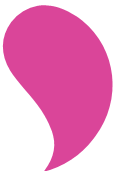 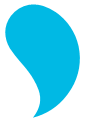 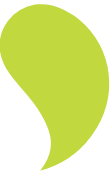 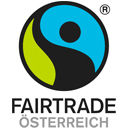 Kriterien für das FAIRTRADE-GütesiegelEinzelarbeitGruppenarbeit1.2.3.4.5.6. 7.8. 9.10.1.2.3.4.5.